CURRICULUM VITAE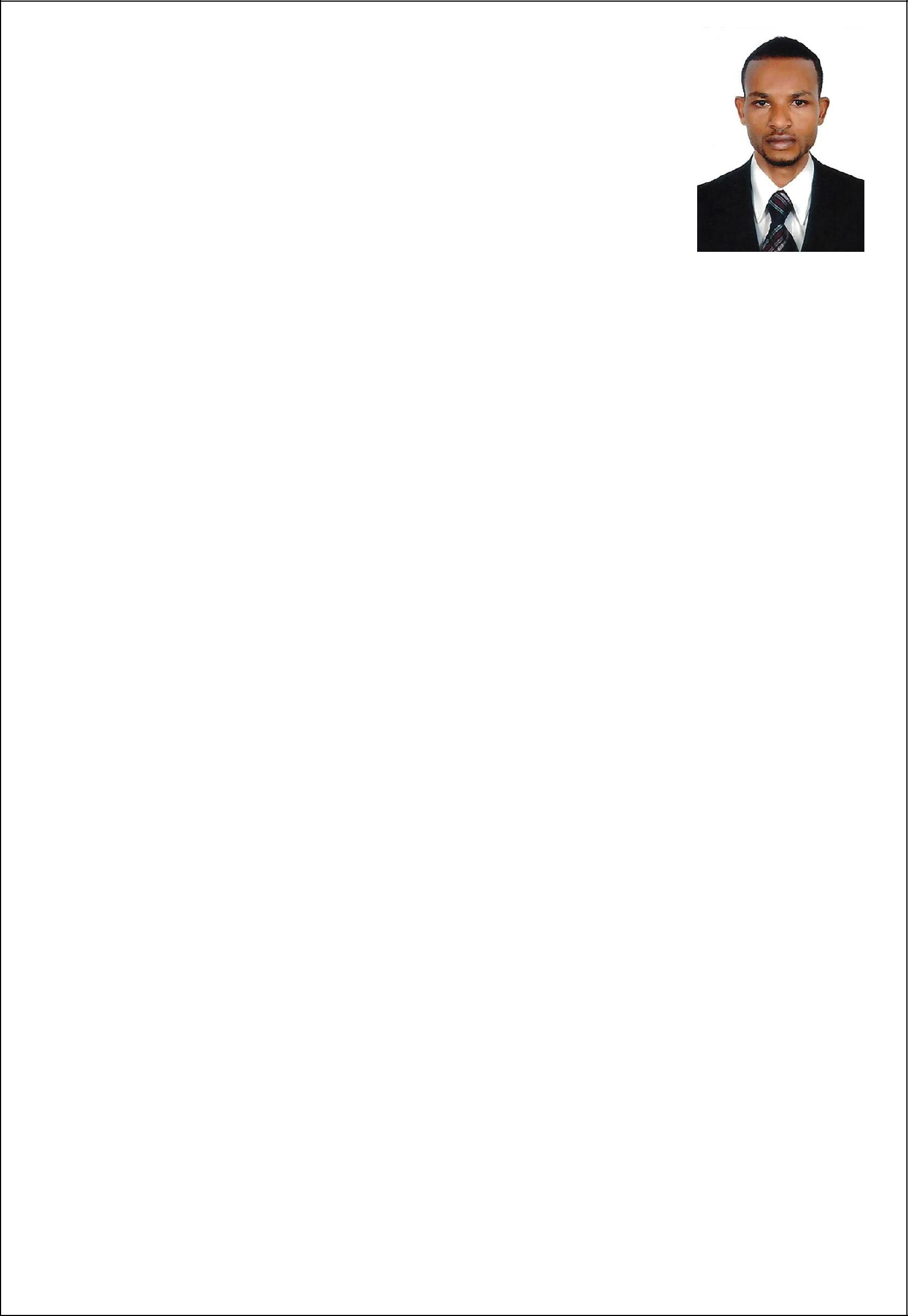 SAMUEL E - Mail:  Samuel.347659@2freemail.com D U B A I – U A E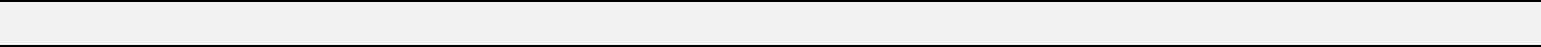 O b j e c t i v e sA highly experienced Sales personal, who can demonstrate exceptional attention to detail, and problem solving skills currently seeking a challenging and rewarding sales position with your company utilizing my ability to maintain service standards and deliver exceptional services as directed by the supervisor in contributing to the growth of the company and take in more responsibilities and respond before due time.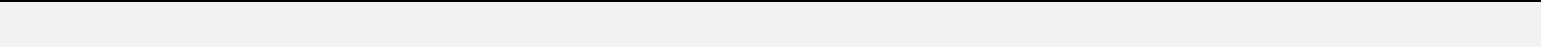 K e y  C o m p e t e n c i e s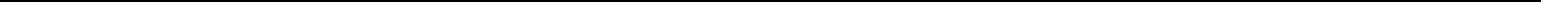 Highly skilled in day to day retailing activities. Potential and ability to achieve the highest levels of customer satisfaction Capable of working both independently and part of team Demonstrate creativity, generates new and original ideas Eager to learn and contribute to the growth of an organization Strong ability to handle the staff and work pressure. . Pleasing personality with the capability of arrangements and execution of the successful parties Excellent interpersonal and communication skills in English. Can do” attitude with proven ability to deliver the best results 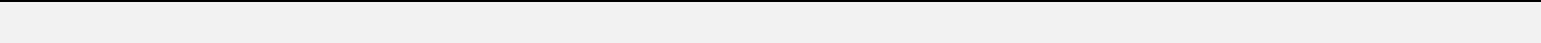 E m p l o y m e n t  H i s t o r ySales Representative (2013 – 2014) Zablon Trading, Addis Ababa – Ethiopia. Responsibilities Greeting customers as they enter the store and check out at the register. Maintaining and developing good relationship, communication with various parties. Responsible for service presentation to clients Follow up and controlling daily issues at retail level. Ensure that the customers are quite satisfied with the product having good information about it Handle angry customers in a professional and calm manner and resolve outstanding issues. Preparing for promotional events and dismantling displays at the end of promotion. Responsible for assisting customers to locate and selecting merchandise. Providing customers a personalized, friendly and efficient cashiering service. Any other tasks as assigned from time to time by the manager. Sales Representative (2014 – 2016) Husfam Trading, Addis Ababa – Ethiopia. Sales Representative (2016) Sammy’s Shop, Addis Ababa – Ethiopia. Responsibilities Welcoming and greeting customers Responsible for follow up and controlling issues at retail level. Responsible for service presentation to clients Deal with queries from the public and clients Maintain and establish relationship with current client and potential clients Identify and resolve client's problems Provide  excellent customer service Delight customers, beyond the call of duty 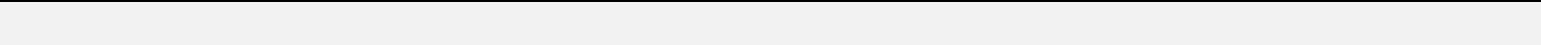 E d u c a t i o n a l  A t t a i n m e n t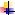 BA in International Trade and Investment ManagementHigh School Leaving Certificate ExamComputer Application and Internet BrowsingLanguagePassport DetailsIssue Date:   12 Dec, 2016Expiry Date: 11 Dec, 2021HobbiesWatching movies Socializing Travelling DeclarationI hereby declare that the information furnished above is true and correct to the best of my knowledge.Samuel E n g l i s hF l u e n t A m h a r i c A m h a r i cN a t i v eP e r s o n a l  D a t aP e r s o n a l  D a t aDate of Birth:19 Feb, 198919 Feb, 1989Gender:MaleMarital Status:SingleNationality:EthiopianEthiopianVisa Status:Tourist VisaTourist Visa